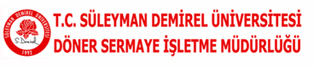 PROJE ÖNERİ FORMU(Üniversite imkanları kullanılmayan faaliyetler İçin )Proje DetaylarıProje EkibiYukarıda detayları verilen işin gerçekleştirilmesi birimimizce uygun görülmektedir. Proje konusu işin yukarıda imzası ve katkı oranları bulunan öğretim elemanlarınca gerçekleştirilmesini müteakip, tahsil edilen KDV hariç proje bedelinden yasal kesintiler ve varsa proje için döner sermaye bütçesinden yapılan masraflar düşüldükten sonra kalan kısmı proje ekibinde görevli öğretim elemanlarına katkı oranlarına göre ek ödeme olarak dağıtılacaktır.Projenin AdıBirim (Fakülte/Enstitü/Yüksekokul/Merkez)Hizmet Talep Eden Kişi/Kurum/KuruluşProjenin başlangıç tarihiProjenin süresiProje Bedeli(KDV Hariç)KDV(%   ....  )KDV Dahil Proje BedeliNoUnvanı-Adı SoyadıProjedeki GöreviKatkı Oranı (%)İmza12345…TOPLAM% 100..../..../.….Birim Amiri (Dekan/Müdür)